Mérési JegyzőkönyvFelhasznált eszközökMérési feladatokBevezető feladatA mérés során először egy 12 bites, 2,5 V referenciafeszültségű unipoláris D/A átalakító hibáit vizsgáljuk. Mind a D/A-k, mind az A/D-k esetén a hibákat az ideális eszközökhöz képest adjuk meg, tehát az ideális karakterisztikától való eltérést jellemezzük. Ha a vizsgált átalakító ideális volna, akkor az LSB értékét az alábbi módon határozhatnánk meg:Az LSB ismeretében pedig tetszőleges  kódhoz az  kimeneti feszültség tartozik ideális esetben. Mérje meg a D/A kimeneti feszültségét a 0, 1000, 2000, 3000 és 4000 kódokon. Töltse ki az alábbi táblázatot! Adja meg az ideális esetre számított és a mért kimeneti értékek közötti hibát feszültségben és a névleges LSB-ben kifejezve!D/A átalakító statikus jellemzőinek méréseMérje meg a D/A átalakító ofszethibáját és erősítési hibáját!A mérés menete, mérési összeállítás:Az ofszet és az LSB értékének kiszámítása:Mérési tapasztalatok:A fentebb számolt LSB az átalakító igazi kvantálási szintjét adja meg, az 1. feladatban ennek névleges értéke került meghatározásra. Innentől kezdve az LSB-ben megadandó mennyiségeknél mindig a valódi LSB értékkel számoljon!Mérje meg a DAC1 D/A átalakító kimenő feszültségét a jeltartományban nagyjából egyenletesen elosztott néhány pontban! MATLAB segítségével illesszen egyenest a végpontokra, határozza meg és rajzolja ki az eltéréseket, továbbá számítsa ki az integrális linearitási hibát! A hiba értékét LSB-ben adja meg!A mérés menete: Az egyenes illesztést végző MATLAB kód:%MATLAB kódAz integrális nemlinearitási hiba ábrázolása:Mérési tapasztalatok:Mérje meg a DAC1 D/A átalakító kimenő feszültségét néhány egymás utáni digitális érték (kód) esetén, és határozza meg a differenciális nonlinearitást! A hiba értékét LSB-ben adja meg!A mérés menete: A differenciális nemlinearitási hiba ábrázolása:Mérési tapasztalatok:D/A átalakító beállási idejének és glitch területének meghatározásaMérje meg a DAC1 D/A átalakító beállási idejét a 0 bemeneti értékről a  értékre történő ugrás esetén! Értékelje a mérési eredményeket! (Függ-e a beállási idő az ugrás nagyságától, mi lehet ennek a magyarázata stb.)A mérés menete:Az oszcilloszkóp ábrája:Mérési tapasztalatok:Mérje meg a DAC1 D/A átalakító glitch energiáját 0111…1 értékből 1000…0 értékbe történő váltás esetén!Mérés menete:Az oszcilloszkóp ábrái:Mérési tapasztalatok:Kvantálási hiba méréseAdjon az egyik D/A átalakító bemenetére egy 12-bitre kvantált szinuszhullámot, míg a másikra ugyannak a jelnek a 4-bitre kvantált verzióját! Az oszcilloszkópon vizsgálja meg a két jelalak különbségeként értelmezett kvantálási hibát!A mérés menete:Eredmények, tapasztalatokA/D átalakító tulajdonságainak vizsgálata hisztogram teszttelMintavételezzen néhány periódust egy megfelelő frekvenciájú szinuszjelből!  Ábrázolja a mért jel hisztogramját a MATLAB hist függvénye segítségével! Hasonlítsa össze az ideális szinuszjel hisztogramjával!A mérés menete:A mérés során használt MATLAB kód:%MATLABA hisztogram ábrázolása:Mérési tapasztalatok:Vizsgálja meg, talál-e hiányzó kódra illetve nagy differenciális nemlinearitásra utaló jeleket a hisztogramban! Mennyire reális a mérés?Mérési tapasztalatok:Nem megfelelő mintavételezés hatásaAlkalmazzon koherens illetve nem koherens mintavételt, és nézze meg, hogyan jelentkezik ennek hatása a spektrumban! Látható-e a szivárgás jelensége?A mérés menete:Eredmények ábrázolásaIdőtartománybeli jel:Frekvenciatartomány:Mérési tapasztalatok:Állítson be a mintavételi frekvenciához közel eső frekvenciájú bemenő jelet. Végezzen egy mérést, és az eredményt az időtartományban jelenítse meg. Vizsgálja meg a jel frekvenciáját. Látszik-e az átlapolás hatása? Miért olyan kicsi a mért jel amplitúdója a generátoron beállított értékhez képest? Vizsgálja meg a kapott jelet frekvenciatartományban is.A mérés menete:A digitalizált jel az időtartományban:Mérési tapasztalatok: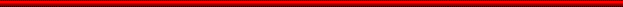 A/D átalakító tulajdonságainak vizsgálata szinuszjel illesztésselAdjon 100 Hz-es szinuszjelet az A/D átalakító bemenetére, majd mintavételezzen 8192 mintát az útmutatóban leírt függvények segítségével. A calc_sinefit függvény segítségével illesszen szinuszjelet a digitalizált jelre. A visszaadott paraméterek és a maradékjel (residual) segítségével számítsa ki a SINAD és Neff jellemzők értékét! Hasonlítsa össze a specifikációban talált adatokkal!A mérés menete:A méréshez használt MatLab kód:%MATLABMérési eredmények (a mért és illesztett szinuszjel, ill. különbségük ábrázolása)Számszerű eredmények:Az illesztés eredménye:A számított paraméterek:Mérési tapasztalatok:Végezze el a mérést több bemeneti frekvencián, és ábrázolja a SINAD(f) és Neff(f) függvényeket! Mit tapasztal?Mérés menete:Számszerű eredmények:Eredmények ábrázolása:Mérési tapasztalatok:A/D átalakító tulajdonságainak vizsgálata a frekvenciatartománybanMintavételezzen 5 periódust egy megfelelő frekvenciájú szinuszjelből. Határozza meg a digitalizált jel spektrumát, valamint a SINAD, SNR, és THD jellemzők értékét a calc_fft függvény segítségével! A kapott paraméterek segítségével számítsa ki Neff értékét. Hasonlítsa össze az időtartományban kiszámított értékekkel és a specifikációban talált adatokkal!A mérés menete:A méréshez használt MATLAB kód:%MATLABMérési eredmények:A mért jel spektrumának ábrázolása:Mérési tapasztalatok, összevetés az előző ponttal:Végezze el a mérést több bemeneti frekvencián, és ábrázolja a SINAD(f) és Neff(f) függvényeket! Mit tapasztal?A mérés menete:A méréshez használt MATLAB kód:%MATLABMérési eredmények:Mérési tapasztalatok:Végpontok közötti, szűkebb tartományra ill. legkisebb négyzetes hibával illesztett egyenessel számított nemlinearitási diagramok összehasonlításaVegye fel multiméterrel a DAC0 D/A átalakító kimeneti feszültségét a bemenet függvényében, a 100 és a 3945 pontokon, valamint a kettő között egyenletesen elosztott 10 pontban!Illesszen egyenest a 100 és a 3945 pontokban mért értékekre és így számítsa ki az integrális nemlinearitási hibát. Vesse össze az adatlap adataival. Az adatlap alatt található apróbetűs részt is olvassa el! Vesse össze a mérési eredményt az 1.2. mérés eredményeivel A mérés menete:Eredmények, tapasztalatok:A mérés tárgya:A mérés tárgya:A/D és D/A átalakítók vizsgálata  (7. mérés)A/D és D/A átalakítók vizsgálata  (7. mérés)A mérést végzik:A mérést végzik:<hallgató neve><hallgató neve><hallgató neve><hallgató neve>Mérőcsoport:Mérőcsoport:<kurzus>, <csoport száma><kurzus>, <csoport száma>A mérés időpontja:A mérés időpontja:<év>. <hónap>. <nap>.<év>. <hónap>. <nap>.A mérést vezeti:<mérésvezető neve><mérésvezető neve>Asztal száma:OszcilloszkópAgilent 54622AMY4<      >FüggvénygenerátorAgilent 33220AMY4<      >Digitális multiméter (6½ digit)Agilent 33401AMY4<      >Analog Devices MicroConverter Evaluation BoardVIK-II-07W/O No.: <szám>
Unit No: <szám> Kód] (ideális) (valós)Eltérés, [V]Eltérés, [LSB]01000200030004000Bemeneti kódMért feszültség0Ofszet4095LSBAmplitudófázisOfszetE_rmsSNR_id   ,ahol N az átalakító bitszámaSINADNeffBemeneti frekvenciaSINADNeff1002004008001600SINADNeffSNRTHDPeriódusok számaBemeneti frekvenciaSINADNeff5921101